ซ. คณะกรรมการพัฒนาองค์การบริหารส่วนตำบลกองก๋อย
1.คณะกรรมการพัฒนาท้องถิ่น
	(1)  นายเฉลิม  ซอนคำ			นายกองค์การบริหารส่วนตำบล		ประธานกรรมการ
	(2)  นายแควนุ  หยกยิ่งเจริญลาภ		รองนายกองค์การบริหารส่วนตำบล 	กรรมการ
	(3)  นายรงค์  รักษ์พงษ์ไพร		รองนายกองค์การบริหารส่วนตำบล	กรรมการ
	(4)  นายจันทร์ติ๊บ  เขตสงบคีรี		เลขานุการนายกองค์การบริหารส่วนตำบล	กรรมการ
	(5)  นายจตุพล  พงศ์ยุวพันธุ์		ประธานสภาองค์การบริหารส่วนตำบล	กรรมการ
	(6)  นายนาพู  พฤกษชาติกุล		รองประธานสภาองค์การบริหารส่วนตำบล	กรรมการ
	(7) นายอำนวย  คำปัน			สมาชิกสภาองค์การบริหารส่วนตำบล	กรรมการ
	(8) นายยุทธ  หยกจารุพงศ์ลาภ		กำนันตำบลกองก๋อย			กรรมการ
	(9)  นายอนันต์  ปิงต๊ะ			ผู้ใหญ่บ้าน หมู่ที่ 1			กรรมการ
	(10) นายบุญเลิศ  ธิยะ			สมาชิกองค์การบริหารส่วนจังหวัด		กรรมการ
						อำเภอสบเมย เขต 3 
	(11)  นายภูวดล  พัสกาลปักษ์		ผู้อำนวยการโรงพยาบาลส่งเสริมสุขภาพ	กรรมการ
						ประจำตำบล
	(11)  นางระริน  เงินแก๊ง			ผู้อำนวยการโรงเรียนบ้านกองก๋อย		กรรมการ
	(12)  นายสมชาย สันกลกิจ		ผู้อำนวยการโรงเรียนเฉลิมรัชวิทยาคม	กรรมการ
	(13)  พันตำรวจโทวุฒิชัย  กลิ่นสิงห์	สารวัตรสถานีตำรวจภูธรกองก๋อย		กรรมการ
	(14)  นายบุญช่วย  ใจแก้ว		ตัวแทนประชาคม			กรรมการ
	(15)  นายทวี  คำมล			ตัวแทนประชาคม			กรรมการ		(16)  นายทวีเดช  ประสงค์โชคชัย		ตัวแทนประชาคม			กรรมการ
	(17)  นายสมบัติ  ใจเจริญ		ปลัดองค์การบริหารส่วนตำบลกองก๋อย	กรรมการ
	(18)  นางสาวจันทร์ทรา  นภาทอง	หัวหน้าสำนักปลัด			กรรมการและเลขานุการ
	(19)  นางสาวจิราภรณ์  หงษ์สิบหก	นักวิเคราะห์นโยบายและแผน		ผู้ช่วยเลขานุการ2.คณะกรรมการสนับสนุนการจัดทำแผนองค์การบริหารส่วนตำบลกองก๋อย 
 	(1)  นายสมบัติ  ใจเจริญ			ประธานกรรมการ
	(2)  นางสาวพรวิภา  กองแก้วไพฑูรย์	กรรมการ
	(3)  นายชัยวิชญ์  ชัยประดิษฐ์		กรรมการ
	(4)  นางสาวจันทร์ทรา  นภาทอง		กรรมการ
	(5)  นายอนันต์  ปิงต๊ะ			กรรมการ
	(6)  นายสวัสดิ์  วงค์เป็ง			กรรมการ
	(7)  นางจำเนียร  จันทร์ซาว		กรรมการ
	(8)  นางสาวจิราภรณ์  หงษ์สิบหก		กรรมการและเลขานุการ
	(9)  นางสาวอัมพวรรณ  พนาสัมฤทธิผล	ผู้ช่วยเลขานุการทั้งนี้ หากประชาชนทุกท่านหรือหน่วยงานราชการต่างๆ ที่เกี่ยวข้องมีข้อสงสัยหรือมีความประสงค์จะเสนอตวามคิดเห็นหรือข้อเสนอแนะ การบริหารงานขออบต.กองก๋อยทราบ เพื่อจะได้พิจารณาการวางแผนพัฒนาและปรับปรุงการดำเนินการ ตอบสนองความต้องการของประชาชนในพื้นที่ในระยะต่อไป 		จึงประกาศมาเพื่อทราบโดยทั่วกันประกาศ  ณ  วันที่   3  ตุลาคม  2561
    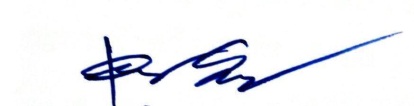 (นายเฉลิม  ซอนคำ)
นายกองค์การบริหารส่วนตำบลกองก๋อย
ประกาศองค์การบริหารส่วนตำบลกองก๋อย
เรื่อง การรายงานผลการดำเนินงานในรอบปีงบประมาณ พ.ศ. 2561
*******************************************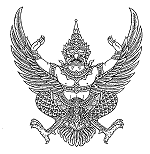           ด้วยรัฐธรรมนูญ มาตรา 253 กำหนดให้องค์กรปกครองส่วนท้องถิ่น สภาท้องถิ่น และผู้บริหารท้องถิ่น เปิดเผยข้อมูลและรายงานผลการดำเนินงานให้ประชาชนทราบ รวมตลอดทั้ง มีกลไกให้ประชาชนในท้องถิ่นมีส่วนร่วมด้วย ประกอบกับระเบียบกระทรวงมหาดไทย
         ด้วยระเบียบกระทรวงมหาดไทย ว่าด้วยการจัดทําแผนพัฒนาท้องถิ่นขององค์กรปกครองส่วนท้องถิ่น (ฉบับที่ ๒) พ.ศ. ๒๕๕๙ ข้อ 30 (5) กำหนดให้ผู้บริหารท้องถิ่นเสนอผลการติดตามและประเมินผลต่อสภาท้องถิ่น และคณะกรรมการ พัฒนาท้องถิ่น พร้อมทั้งประกาศผลการติดตามและประเมินผลแผนพัฒนาท้องถิ่นให้ประชาชนในท้องถิ่นทราบ ในที่เปิดเผยภายในสิบห้าวันนับแต่วันที่ผู้บริหารท้องถิ่นเสนอผลการติดตามและประเมินผลดังกล่าว และต้องปิดประกาศโดยเปิดเผยไม่น้อยกว่าสามสิบวัน โดยอย่างน้อยปีละสองครั้งภายในเดือนเมษายน และภายในเดือนตุลาคมของทุกปี
         ดังนั้นเพื่อการปฏิบัติให้เป็นไปตามเจตนารมณ์ ของระเบียบกระทรวงมหาดไทยว่าด้วยการจัดทำแผนพัฒนาท้องถิ่นองค์กรปกครองส่วนท้องถิ่น อบต.กองก๋อย จึงขอประกาศผลการดำเนินงานการจัดทำงบประมาณ การใช้จ่าย และผลการดำเนินงาน รวมทั้งการติดตามและประเมินผลแผนพัฒนาท้องถิ่นท้องถิ่น ในรอบปีงบประมาณ พ.ศ. 2561 มา เพื่อให้ประชาชนได้มีส่วนร่วมในการตรวจสอบและกำกับการบริหารจัดการกองก๋อย ดังนี้ก. วิสัยทัศน์ ของอบต.กองก๋อย 
    "สาธารณูปโภคครบครัน การศึกษาโดดเด่น เศรษฐกิจพึ่งพา ชีวิตพอเพียง"ข. พันธกิจ ของอบต.กองก๋อย 
    พันธกิจที่ 1 ก่อสร้างและบำรุงรักษาเส้นทางคมนาคม 
    พันธกิจที่ 2 พัฒนาและปรับปรุงระบบสาธารณูปโภคและสาธารณูปการให้มีประสิทธิภาพ 
    พันธกิจที่ 3 ส่งเสริมและพัฒนาเศรษฐกิจชุมชน 
    พันธกิจที่ 4 ส่งเสริมการศึกษา 
    พันธกิจที่ 5 ส่งเสริมการปกครองระบอบประชาธิปไตยโดยการมีส่วนร่วมของประชาชนในการพัฒนาท้องถิ่น 
    พันธกิจที่ 6 การคุ้มครอง ดูแล และบำรุงรักษาทรัพยากรธรรมชาติค. ยุทธศาสตร์การพัฒนา ขององค์การบริหารส่วนตำบลกองก๋อยได้กำหนดยุทธศาสตร์และแนวทางการพัฒนายุทธศาสตร์ไว้ 6 ยุทธศาสตร์ ดังนี้
    ยุทธศาสตร์ที่ 1 การพัฒนาระบบสาธารณูปโภคและแหล่งน้ำ
    ยุทธศาสตร์ที่ 2 การพัฒนาเศรษฐกิจอาชีพและรายได้ของราษฎร
    ยุทธศาสตร์ที่ 3 การพัฒนาด้านการศึกษาสาธารณสุขสวัสดิการและการสงเคราะห์ตลอดจนศิลปวัฒนธรรม
                        อันดีและภูมิปัญญาท้องถิ่น
    ยุทธศาสตร์ที่ 4 ด้านการท่องเที่ยว
    ยุทธศาสตร์ที่ 5 การพัฒนาด้านการดูแลรักษาสร้างจิตสำนึก บริหารจัดการทรัพยากรธรรมชาติและสิ่งแวดล้อม 
                        เพื่อการพัฒนาที่ยั่งยืน
    ยุทธศาสตร์ที่ 6 การพัฒนาระบบบริหารจัดการด้านการเมืองการปกครองขององค์กรปกครองส่วนท้องถิ่นและ
                        ความมั่นคงปลอดภัยในชีวิตและทรัพย์สินของประชาชนง. การวางแผน         องค์การบริหารส่วนตำบลกองก๋อย ได้จัดทำแผนยุทธศาสตร์การพัฒนาและแผนพัฒนาท้องถิ่น 4 ปี (พ.ศ. 2561-2564) ตามกระบวนการที่บัญญัติไว้ในระเบียบกระทรวงมหาดไทย โดยผ่านการมีส่วนร่วมของประชาชน เช่น การจัดเวทีประชาคม การประชุมกรรมการชุมชน เพื่อรับฟังปัญหาและความต้องการที่แท้จริงของประชาชนในพื้นที่ ก่อนนำมาจัดทำโครงการเพื่อพัฒนาพื้นที่ ที่บรรจุไว้ในแผนพัฒนาท้องถิ่น 3 ปี ต่อไป         องค์การบริหารส่วนตำบลกองก๋อย ได้ประกาศใช้แผนพัฒนาท้องถิ่น 4 ปี (พ.ศ. 2561 - 2564) เมื่อวันที่ 31 ตุลาคม 2560  โดยได้กำหนดโครงการที่จะดำเนินการตามแผนพัฒนาท้องถิ่น 4 ปี (พ.ศ. 2561-2564) ดังนี้    จ. การจัดทำงบประมาณ
          ผู้บริหารองค์การบริหารส่วนตำบลกองก๋อย ได้ประกาศใช้ข้อบัญญัติงบประมาณ เมื่อวันที่ 27 กันยายน 2560 
 โดยมีโครงการที่บรรจุอยู่ในข้อบัญญัติงบประมาณ จำนวน 58 โครงการ งบประมาณ 19,242,020 บาท สามารถจำแนกตามยุทธศาสตร์ ได้ดังนี้รายละเอียดโครงการในข้อบัญญัติงบประมาณองค์การบริหารส่วนตำบลกองก๋อยกองก๋อย มีดังนี้รายละเอียดโครงการในข้อบัญญัติงบประมาณองค์การบริหารส่วนตำบลกองก๋อยกองก๋อย มีดังนี้ฉ. การใช้จ่ายงบประมาณ
          องค์การบริหารส่วนตำบลกองก๋อย มีการใช้จ่ายงบประมาณในการดำเนินโครงการตามข้อบัญญัติงบประมาณ โดยได้มีการก่อหนี้ผูกพัน/ ลงนามในสัญญา รวม 31 โครงการ จำนวนเงิน 11,204,111 บาท มีการเบิกจ่ายงบประมาณ จำนวน 31 โครงการ จำนวนเงิน 11,204,111 ล้านบาท สามารถจำแนกตามยุทธศาสตร์ ได้ดังนี้          รายละเอียดโครงการในข้อบัญญัติงบประมาณองค์การบริหารส่วนตำบลกองก๋อย ที่มีการก่อหนี้ผูกพัน/ลงนามในสัญญา มีดังนี้รายงานสรุปผลการดำเนินงาน ปี 2561
 องค์การบริหารส่วนตำบลกองก๋อย สบเมย จังหวัดแม่ฮ่องสอนช. ผลการดำเนินงาน
          องค์การบริหารส่วนตำบลกองก๋อย ได้ดำเนินการโครงการตามเทศบัญญัติงบประมาณ ปี 2561 ในเขตพื้นที่ โดยได้รับความร่วมมือ การส่งเสริมและสนับสนุนจากภาคประชาชน ภาครัฐ และภาคเอกชนในพื้นที่ตลอดจนโครงการต่างๆ ประสบผลสำเร็จด้วยดี ก่อให้เกิดประโยชน์แก่ประชาชนทั้งในพื้นที่และพื้นที่ใกล้เคียง โดยมีผลการดำเนินงานที่สำคัญดังนี้
    1. โครงการก่อสร้างถนนคสล. บ้านห้วยวอก หมู่ 6    2. โครงการก่อสร้างถนนคสล. เข้าหมู่บ้าน บ้านห้วยเกี๋ยง หมู่ 4     3. โครงการก่อสร้างถนนคสล.สายหลัก-สายรอง บ้านกองต๊อก หมู่ 9    4. โครงการจัดซื้อวัสดุการศึกษา/สื่อการเรียนการสอนสำหรับศูนย์พัฒนาเด็กเล็ก                
    5. โครงการบริการยานพาหนะ รับ-ส่งนักเรียนผู้ด้อยโอกาส
    6. โครงการจัดซื้ออาหารเสริม (นม) ให้แก่เด็กนักเรียน     7. โครงการสนับสนุนโครงการอาหารกลางวันให้เด็กนักเรียน    8. โครงการสนับสนุนค่าใช้จ่ายการบริหารสถานศึกษา (อาหารกลางวัน ศพด.)    9. โครงการส่งเสริมกิจกรรมสภาเด็กและเยาวชนต.กองก๋อย    10. โครงการศูนย์ต่อสู้เพื่อเอาชนะยาเสพติด อบต.กองก๋อย (ศตส.อบต.)    11. โครงการป้องกันและควบคุมโรคติดต่อ    12. โครงการแข่งขันกีฬา เยาวชนและประชาชน ต้านยาเสพติด    13. สนับสนุนโครงการแข่งขันกีฬา กีฑา นักเรียนต้านยาเสพติด ให้กับโรงเรียนบ้านกองก๋อย    14. โครงการวันเด็กแห่งชาติ     15. สมทบกองทุนหลักประกันสุขภาพในระดับท้องถิ่นหรือพื้นที่ (สปสช.) 
    16. โครงการสนับสนุนการจัดกิจกรรมแข่งขันทักษะและการแข่งขันกีฬา ศพด.    17. เบี้ยยังชีพผู้สูงอายุ    18. เบี้ยยังชีพคนพิการ    19. สนับสนุนโครงการกิจการงานศาสนาวัฒนธรรมประเพณีให้กับสภาวัฒนธรรมอำเภอสบเมย(โครงการแห่เทียนพรรษา,โครงการลอยกระทง,โครงการปีใหม่เมือง)    20. โครงการงานของดีอำเภอสบเมยและประเพณีวัฒนธรรมรวมชนเผ่าชาวสบเมย    21. สนับสนุนโครงการจัดงานรัฐพิธีของอำเภอสบเมย    22. ประเพณีแห่เทียนเข้าพรรษา    23. โครงการส่งเสริมอนุรักษ์ประเพณีวัฒนธรรมต.กองก๋อย (ไม้ค้ำโพธิ์,รดน้ำดำหัวผู้สูงอายุ,แห่บั้งไฟ,รดน้ำดำหัวนายอำเภอ) (แผนชุมชน)
    24. โครงการทำฝายชะลอน้ำและการรักษาป่าตามแนวพระราชดำริ    25. โครงการอนุรักษ์พันธุ์พืชท้องถิ่นและปลูกป่าตามแนวพระราชดำริสมเด็จพระเทพรัตนราชสุดา "โครงการสร้างป่าสร้างรายได้"    26. โครงการศูนย์การเรียนรู้ตามหลักปรัชญาเศรษฐกิจพอเพียงของในหลวง
    27. โครงการ อบต.สัญจรพบประชาชน     28. โครงการติดตามและประเมินผลแผนพัฒนาท้องถิ่น อปท.
    29. โครงการฝึกอบรมอาชีพให้กับประชาชน    30. โครงการวันสถาปนาท้องถิ่นไทย    31. โครงการท้องถิ่นไทย หัวใจสีขาว